Što radi medo?Što radi medo?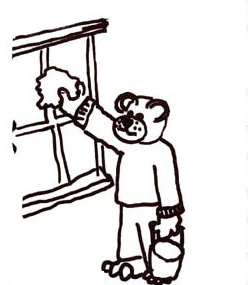 MEDO PERE PROZOR.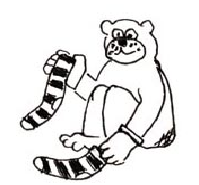 MEDO OBUVA ČARAPE.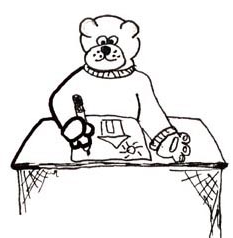        MEDO CRTA KUĆICU.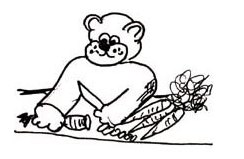 MEDO REŽE MRKVU.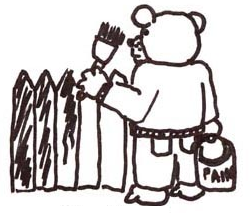 MEDO BOJI OGRADU.MEDO GLEDA TELEVIZIJU.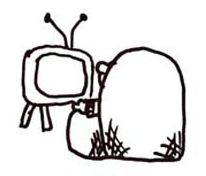 